Паспорт инвестиционной площадкиАнжеро-Судженск, площадка ликвидированного промышленного предприятияРекомендуемый формат наименования инвестиционной площадки: МО, наименования площадки1. Положение и окружение инвестиционной площадки 2. Правовой статус инвестиционной площадки3. Характеристика территории инвестиционной площадки 4. Характеристика инженерной инфраструктуры инвестиционной площадки**данные носят ориентировочный характер, точные данные будут предоставлены при заключении договора на технологическое присоединение5. Основные параметры расположенных на площадке зданий и сооружений: 6. Характеристика доступной ресурсно-сырьевой базы7. Трудовые ресурсы8. Сведения о владельце (собственнике) площадки: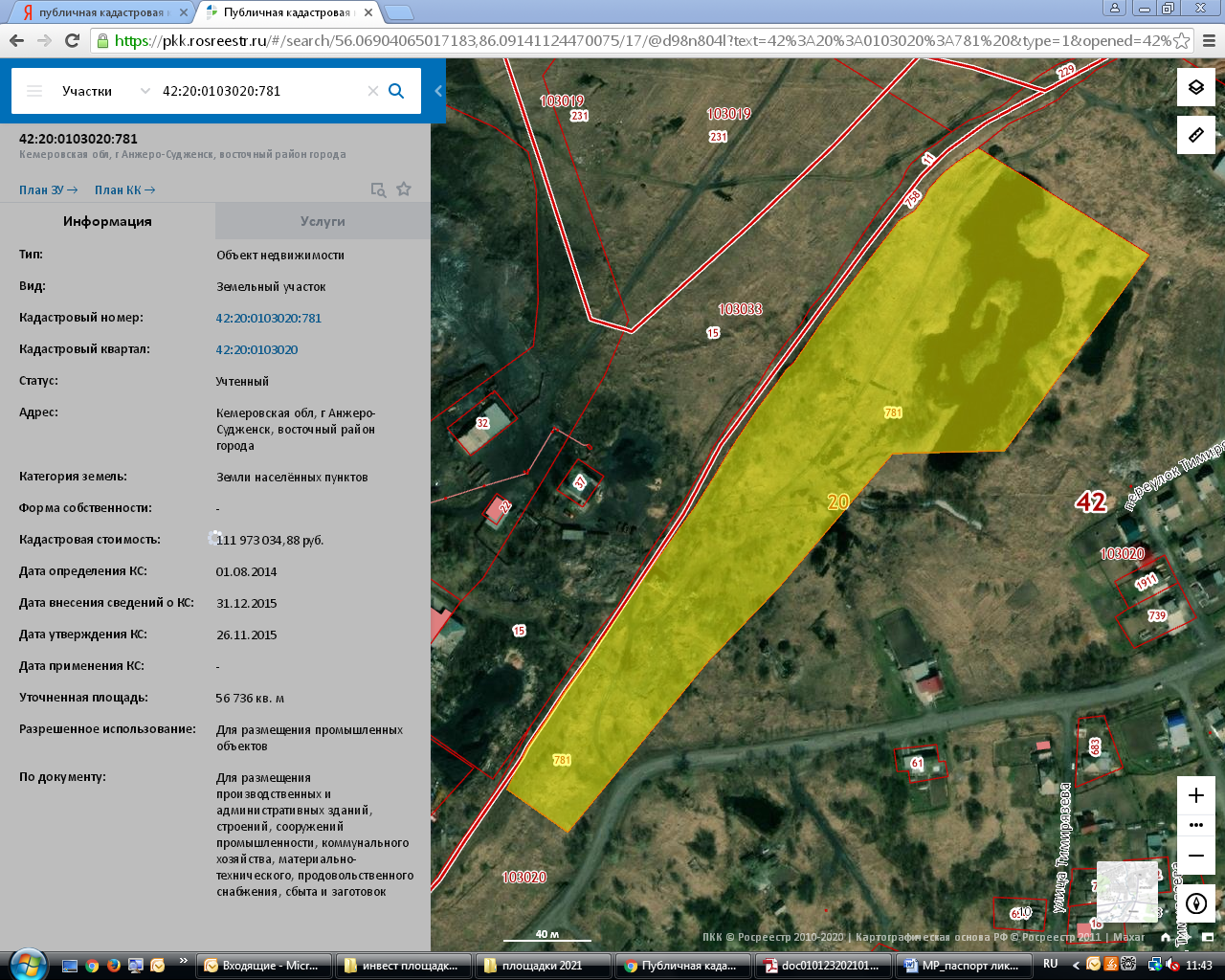 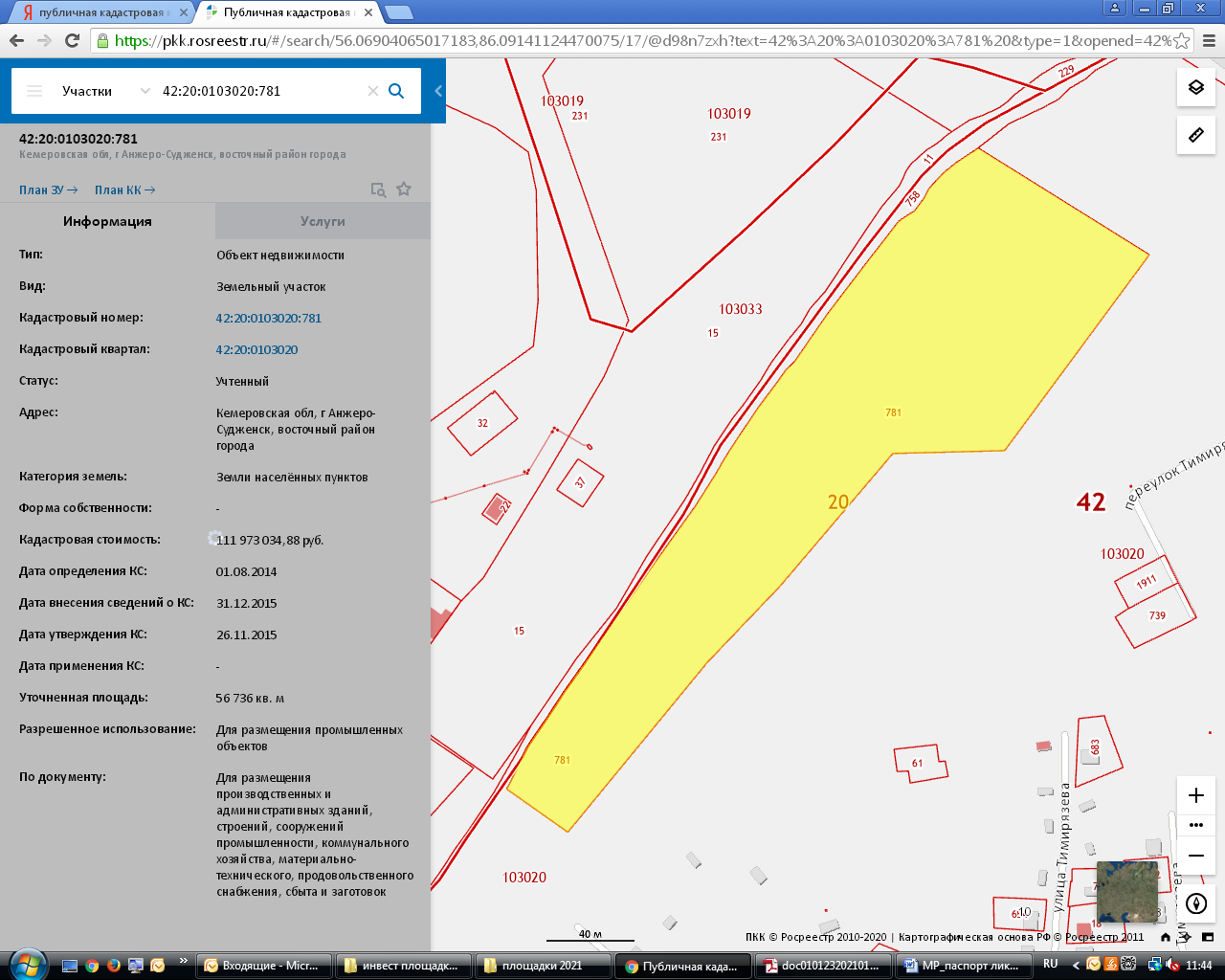 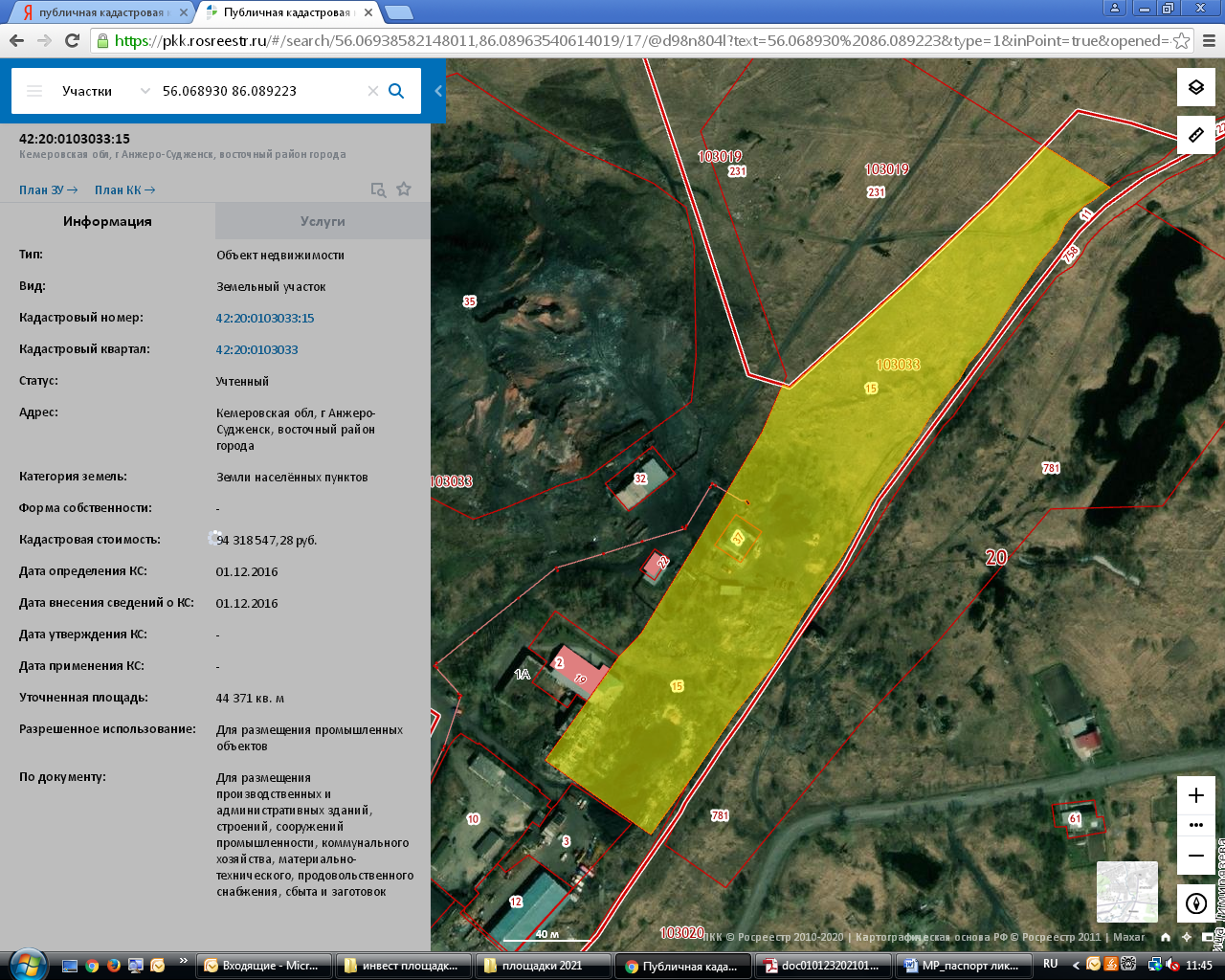 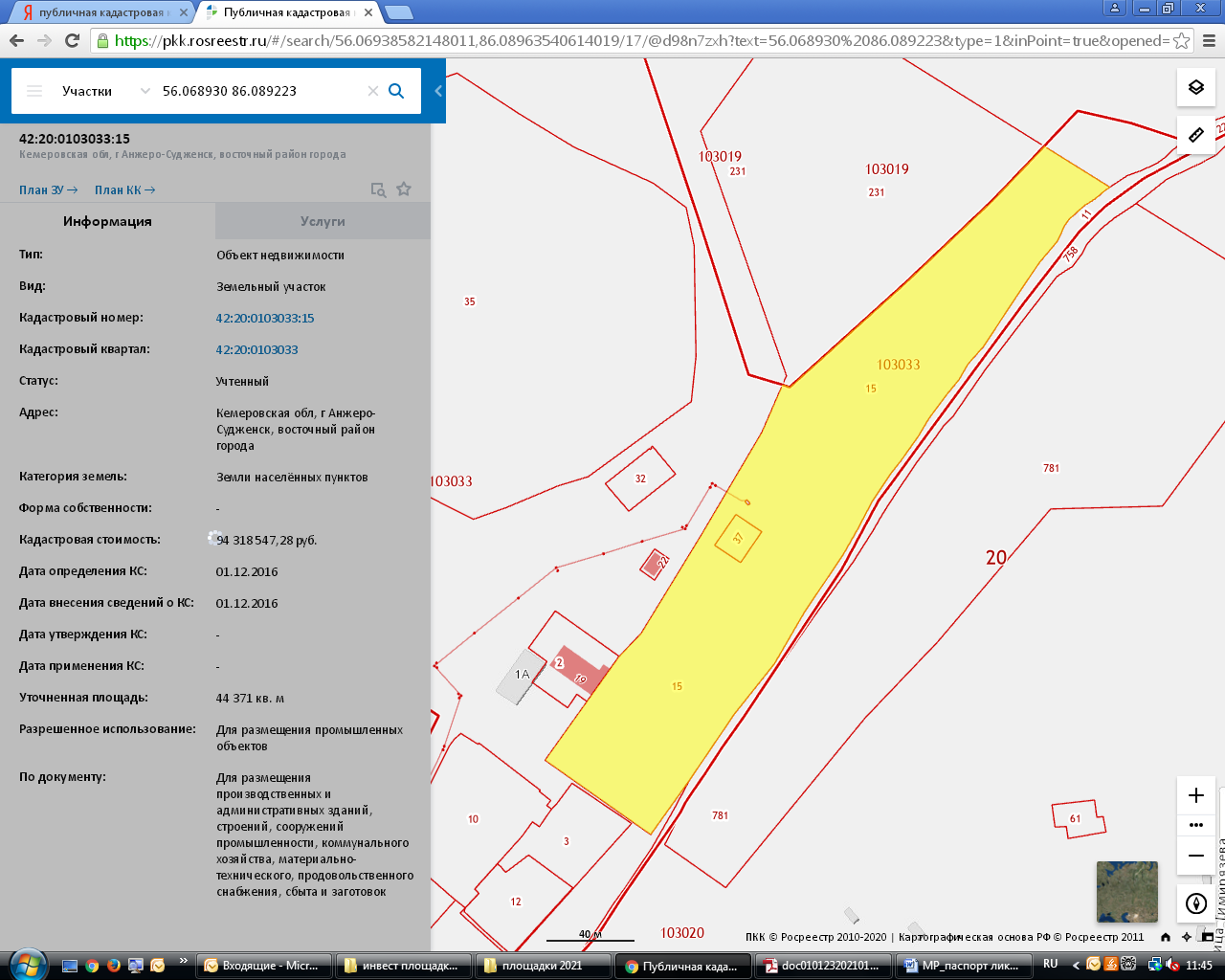 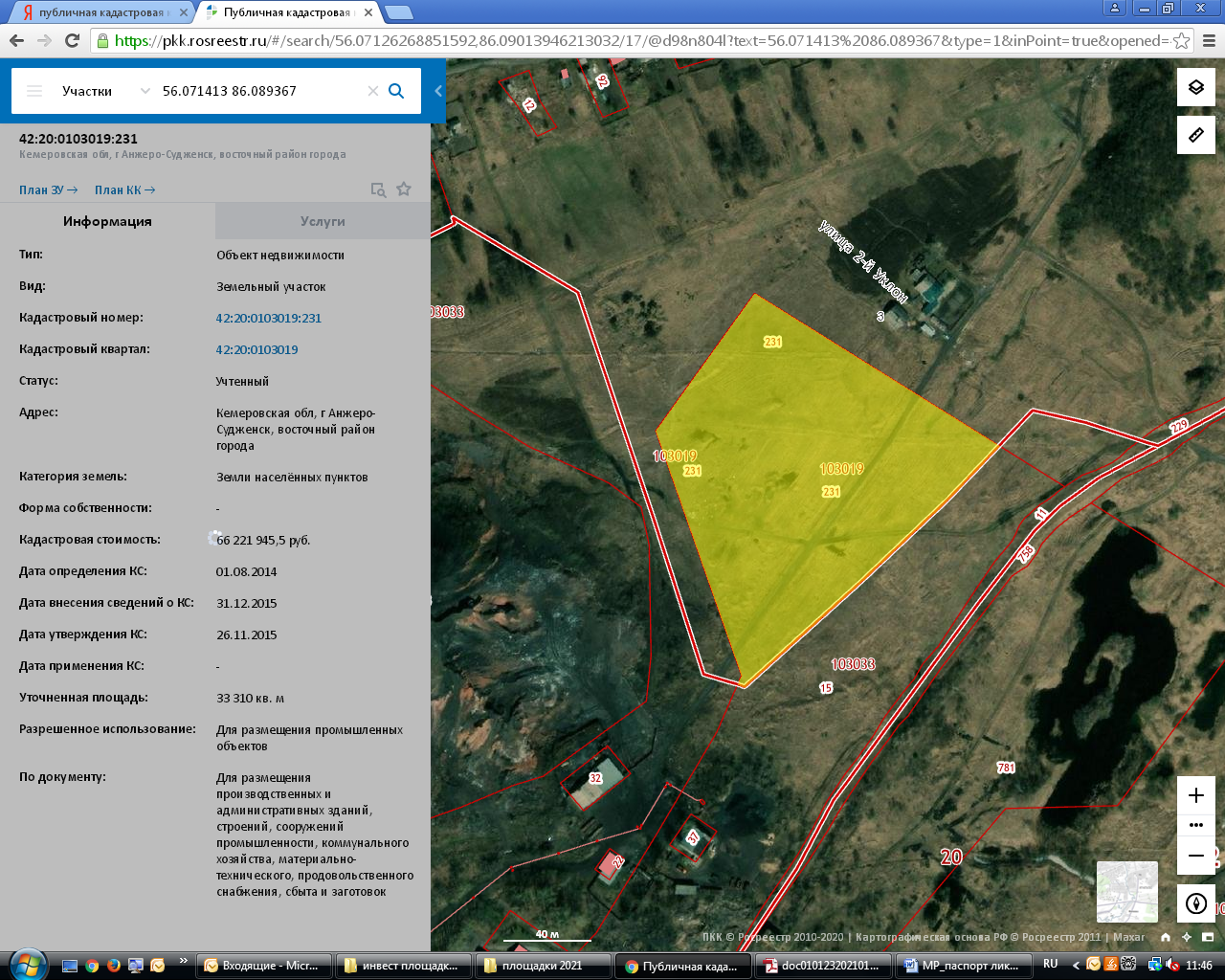 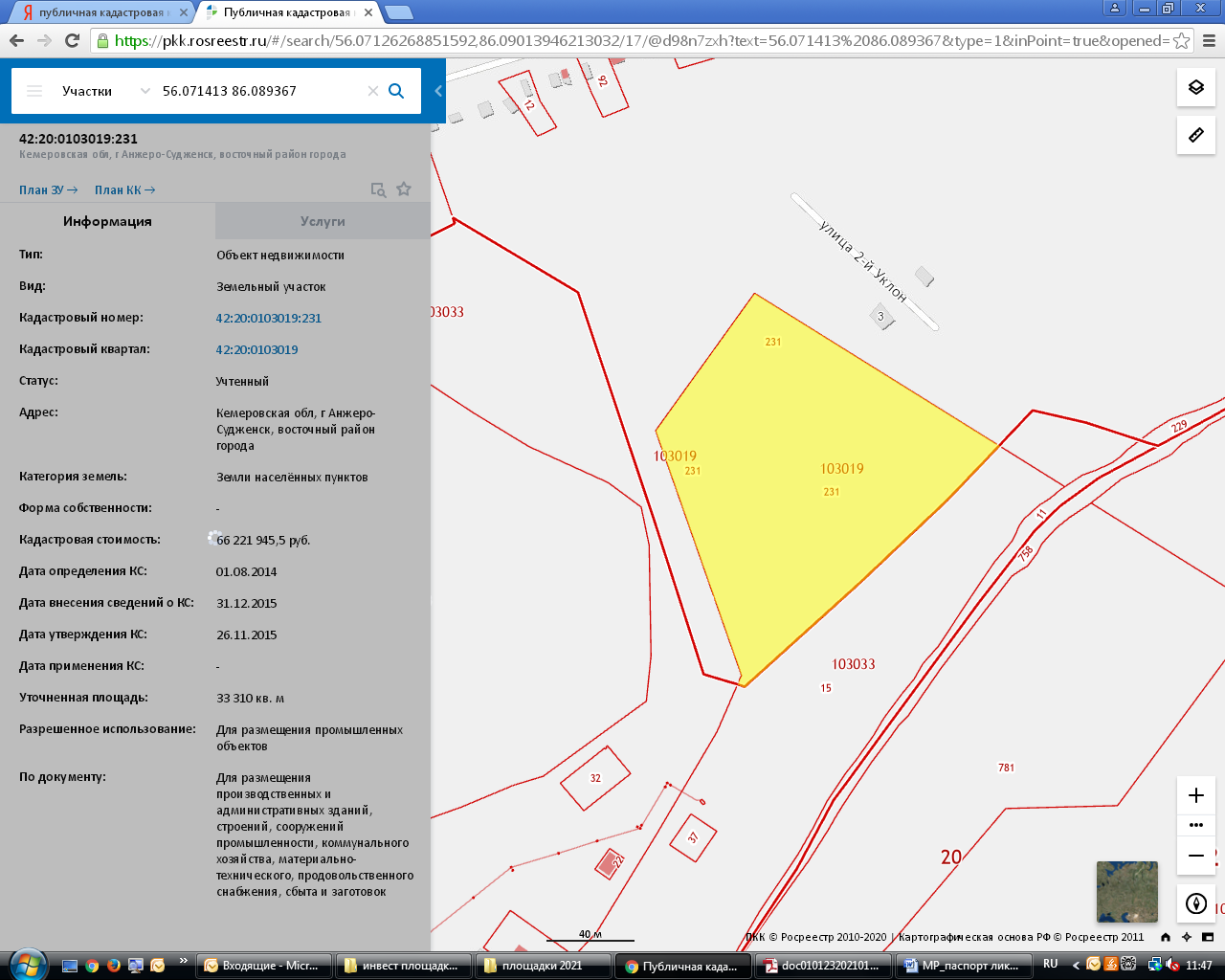 Название площадкиИнвестиционная площадка П1- производственная зона                                                                                    (указывается возможное использование Тип площадки/ функциональное назначение  административно-торговая  промышленная  транспортно-логистическая  жилищная  иная _______________Место расположения (адрес)Кемеровская область, г. Анжеро-Судженск, ул. ГорноспасательнаяУдаленность от объектов (в км):Удаленность от объектов (в км):- г. Кемерово100 км- центра муниципального образования 9,7  км- автомагистрали (название дороги)Расстояние по прямой 0,052кмРасстояние по дорогам общего пользования 0,07 кмналичие автомобильных подъездных путей  на границе площадки  на расстоянии _____ км от границы площадки  нет  наличие ограничений (нагрузка на ось, высота)____________________________________________Вид покрытия автодороги   асфальтовое покрытие   грунтовое покрытие Иное___________________Наличие железнодорожной погрузочно – разгрузочной площадки (станции, ее название)  на границе площадки нет  на расстоянии 25,5 км от границы площадки  наличие точки примыкания к ж/д путям  наличие ж/д тупика на территории площадкиВместимость вагонов в тупике в шт. _______________Общее состояние ж/д ветки _______________________Текущая пригодность ж/д ветки для приёма вагонов________________________________________Необходимость ремонта (да/нет)_________Наименование близлежащей станции _______________Пропускная способность (вагонов в сутки / в месяц)          в шт. _____/_______Загруженность в %_________Возможность передачи на баланс инвестора ж/д ветки в случае приобретения площадки____________________Удаленность от аэропорта (название)109,2км Название аэропорта Международный аэропорт Кемерово им. А.А. ЛеоноваУдаленность от полигонов размещения отходов13 км. № полигона в ГРОРО 42-00322-З-00552-070715Рельеф поверхности (ровная, наклонная, террасная, уступами)Ровная Вид собственности  муниципальная собственность  собственность Кемеровской области - Кузбасса  собственность Российской Федерации  частная собственность  собственность на земельный участок не разграниченаКатегория земель  земли населенных пунктов  земли промышленности, энергетики, транспорта, связи, радиовещания, телевидения, информатики, земли для обеспечения космической деятельности, земли обороны, безопасности и земли иного специального назначения  земли сельскохозяйственного назначения  земли особо охраняемых территорий и объектов  земли лесного фонда  земли водного фонда  земли запасаМежевание земельного участка  проведено  не проведеноКадастровый номер 1) 42:20:0103020:7812) 42:20:0103033:153) 42:20:0103019:231Площадь, в гаПлощадь, в га1)5,672)4,443) 3,33Возможность расширенияВозможность расширения  есть 1- до 6,17 га; 2- до 4,8 га; 3- до 3,6 га.  нетСтоимость ориентировочная, тыс.руб.Стоимость ориентировочная, тыс.руб.Приобретения 1- 111 973; 2- 94 318; 3- 66 221.Аренды в месяц 1- 114; 2- 96; 3- 67.Возможные меры поддержки ТОСЭРОЭЗ ФРМДругие МКК Госфонд Кемеровской области  ТОСЭРОЭЗ ФРМДругие МКК Госфонд Кемеровской области Вид инфраструктурыЕдиница измеренияМощностьМощностьРасстояние от границы площадки до точки подключения/присоединения, кмСтоимость подключения к ресурсуСтоимость ресурсаПоставщик ресурсаВид инфраструктурыЕдиница измеренияСуществующаяДоступная к подведению Газ м3/час ------ТеплоснабжениеГкал/час ------ЭлектроэнергиякВт1) КТП-24,250 кВа2)КТП-236,100кВа3) КТП-236,100кВа531кВт(без учета строительсвта новых ТП)Не далее 15 метров во внешнюю сторону от границы участкаСтоимость определяется согласно договора на тех.присоединение 6,05-8,05 руб./кВтчПАО «Мечел»Водоснабжением3/часДиаметр водопроводной линии – Ø50мм. Гарантированное давление линии водоснабжения – 1атм.Диаметр водопроводной линии – Ø50мм. Гарантированное давление линии водоснабжения – 1атм.0,3Стоимость определяется согласно договора на тех.присоединение 45,83руб./куб.м.ООО « Водоканал»Водоотведением3/часДиаметр линии водоотведения – Ø100мм.Диаметр линии водоотведения – Ø100мм.2,06Стоимость определяется согласно договора на тех.присоединение -ООО « Водоканал»Наименование здания/сооруженияПлощадь, м2ЭтажностьСтепень завершенности в %Год постройки, оценка текущего состоянияВысота этажа, мСтроительный материал конструкцииСостояние, степень износа, %Возможность расширенияИспользование в настоящее время----------Вид ресурсовВеличина разведанных/ подтвержденных запасовСтатус месторожденияРасстояние от границы площадки до месторождения, кмкаменный угольгеологические запасы более 1,5 млрд. тонн-месторождения Яшкинского и Кемеровского районов, от р. Кайгур до г. Анжеро-Судженскаалюминиевые рудыболее 10 млрд. тонн-Барзасское месторождение (Единисский, Суховский, Глухаринский, Гавриловский, Золото-Китатский участки, на территории Кемеровского, Яйского и Ижморского районов, от р. Барзас до р. Золотой Китатжелезная руда (магнетитовая)более 500 млн. тонн-междуречье р. Алчедат и р. Золотой Китаткварциты Антоновской группы месторожденийпромышленно оцененные запасы составляют 0,5 млрд. тонн;-Пгт. Рудничный бурый угользапасы около 2,0 млн. тонн-(Китатское месторождение, территория Яйского района, по реке Китат между пос. Улановка и пос. Вознесенкамарганцевая руда82,9 млн. тоннтерритория Ижморского и Верх-Чебулинского районов, от р. Кайгагат до р. Заломнаядиабазызапасы 3,68 млн. м3территория Кемеровского района, Васильевское месторождение (недалеко от пос. Барзасглиныимеет запасы категории В - 66 млн. тоннрасположено в 9 км от ст. Анжерскаяминеральные краскиместорождения Баранцовское (160 т. тн); Тайгинское (2246 т.тн); Халдеевское (25 т.тн.);территория Яйского, Яшкинского районовЧисленность населения, проживающего в ближайшем населенном пункте, человек76641в том числе трудоспособного населения, человек34912Владелец (собственник)Владелец (собственник)Наименование предприятия/ Ф.И.О.КУМИ администрации Анжеро-Судженского городского округаЮридический адрес:Кемеровская область, город Анжеро-Судженск ул. Ленина 6 Форма владения (использования) землей (и) и зданиями(ий) (собственность, аренда, др.)собственностьКонтактное лицо:Контактное лицо:Ф.И.О., должностьЧемякин Илья Владимирович, начальник управления промышленности и предпринимательства Телефон6-12-79e-mailupp@anzhero.ru